The Son of God SeriesBook 4: Healing in His WingsBySharon Lindsay2015Teacher ResourcesGrades 9-12Created by Sharon Lindsay for busy teachersThese resources are free for instructional purposeshttp://www.sonofgodbooks.comTable of ContentsFrom the Author…………………………………………………..…….……3National Language Arts Standards…………………………..….……….4Summary of Chapters……………………………………………...……….5Activities for:Introduction………………………………………………………………....16Prologue & Chapter 1…………………………………………………......18Chapter 1………………………………………………………………..…...20Chapters 2 - 3………………………………………………………………..21Chapters 4 - 5…..…………………………………..…………………….....25Chapters 6 – 7..………………………………………….…………………..27Chapter 8…………………………………………………………..……...…28Chapter 9…………………………………………………………………….32Chapters 10 - 11…………………………………………………………….34Chapters 12 - 13…………………………………………………………….36Chapter 14………………………………………………………………......40Chapter 15…………………………………………………………………..43Chapter 16…………………………………………………………………..47Chapters 17 - 19…………………………………………………………...48Chapters 20 - 22……………………………………………………………50Chapters 23-24…….……………………………………………………….54Chapter 25…..………………………………………………………………58Chapter 26…………………………………………………………………..60Chapter 27…………………………………………………………………..62Chapter 28…………………………………………………………………..64Chapter 29…………………………………………………………………..66Chapter 30………………………………………………………………….68Chapter 31………………………………………………………………….70Culminating Activities………………….………………………………..72Exam……………………………………………………………………......73From the AuthorFor the Christian educator there is nothing more important than bringing students into a saving relationship with Jesus.  Then secondary to this goal, educators are expected to produce a high level of academic achievement.  Each book in The Son of God Series along with its classroom resources promotes both goals.  Focused on the life of Jesus, the stories are fresh and fast-paced, grabbing youthful minds.  The resources, designed with national language arts standards in mind, encourage students to demonstrate increasing academic proficiency.  Each book in the series can stand alone, appropriate for classroom reading.   Select the book that fits either the subject matter or the literary goals for your class. Provide a copy for each student, read it together or as assigned.  Select activities and assignments that fit your classroom and your teaching style. There are more activities in the resource packet than any class could effectively use.Book 1: Focuses on the birth of Jesus and the history of the period.Book 2: Focuses on Jesus growing up in 1st century Jewish cultureBook 3: Focuses on the interaction between Rome and JudeaBook 4: Focuses on the miracles and teachings of JesusBook 5: Focuses on the death, resurrection, and ascension of JesusAfter 37 years in the classroom, teaching grades 1-8, in addition to many years of church related instruction for youth ages 3-18, I know that teachers need time-saving resources.  There are not enough hours in the day to produce, use, and assess classroom materials.  I hope each teacher has a fresh idea for this school year, and is not overwhelmed by the effort required to implement that idea.  Most teachers will select 1 book. (I suggest Book 4)  I hope both the content of the book and the resources produce a very satisfying classroom experience with reasonable effort and excellent results.  I further hope that the young people who read one or more books in this series develop a solid relationship with Jesus.Sincerely,Sharon Lindsayslin108@aol.comThe StandardsStudents read a wide range of print and non-print texts to build an understanding of texts, of themselves, and of the cultures of the United States and the world; to acquire new information; to respond to the needs and demands of society and the workplace; and for personal fulfillment. Among these texts are fiction and nonfiction, classic and contemporary works.Students read a wide range of literature from many periods in many genres to build an understanding of the many dimensions (e.g., philosophical, ethical, aesthetic) of human experience.Students apply a wide range of strategies to comprehend, interpret, evaluate, and appreciate texts. They draw on their prior experience, their interactions with other readers and writers, their knowledge of word meaning and of other texts, their word identification strategies, and their understanding of textual features (e.g., sound-letter correspondence, sentence structure, context, graphics).Students adjust their use of spoken, written, and visual language (e.g., conventions, style, vocabulary) to communicate effectively with a variety of audiences and for different purposes.Students employ a wide range of strategies as they write and use different writing process elements appropriately to communicate with different audiences for a variety of purposes.Students apply knowledge of language structure, language conventions (e.g., spelling and punctuation), media techniques, figurative language, and genre to create, critique, and discuss print and non-print texts.Students conduct research on issues and interests by generating ideas and questions, and by posing problems. They gather, evaluate, and synthesize data from a variety of sources (e.g., print and non-print texts, artifacts, people) to communicate their discoveries in ways that suit their purpose and audience.Students use a variety of technological and information resources (e.g., libraries, databases, computer networks, video) to gather and synthesize information and to create and communicate knowledge.Students develop an understanding of and respect for diversity in language use, patterns, and dialects across cultures, ethnic groups, geographic regions, and social roles.Students whose first language is not English make use of their first language to develop competency in the English language arts and to develop understanding of content across the curriculum.Students participate as knowledgeable, reflective, creative, and critical members of a variety of literacy communities.Students use spoken, written, and visual language to accomplish their own purposes (e.g., for learning, enjoyment, persuasion, and the exchange of information).http://www.ncte.org/standards/ncte-iraChapter SummariesA quick read for the busy teacherIntroduction:The introduction uses figurative language to paint a descriptive picture of Jesus the Son of God, Malachi’s “sun of righteousness” who will rise with healing in his wings (prayer shawl or tallit).Healing in His Wings covers the ministry years of Jesus, the stories of the gospels.Prologue: Incident at ShechemShechem, a Canaanite prince, has asked to marry Dinah, the daughter of Jacob and Leah.  The bride price has been paid—Every male in the Canaanite town has been circumcised.  Dinah’s two brothers, Levi and Simeon enter the town and kill every male.  Then they take their sister back to Jacob’s camp.  Before entering the camp, they stop at Jacob’s well to wash.  Dinah is shamed and devastated.Chapter 1: Water from Jacob’s WellJesus is traveling through Samaria with his friends, Peter and Andrew, James, and John, Philip and Nathanael, Simon the Zealot.  Jesus speaks of the history of the area.  When they come to Jacob’s well, Jesus remains at the well while his friends go into the town for food.Photina, a woman of ill-repute, comes to the well for water, Jesus engages her in conversation, ministering to her shame.  The men with Jesus return to the well, alarmed to find Jesus conversing with a Samaritan. Photina brings the people of the town to the well, where Jesus teaches.  Then to the amazement of the men with Jesus, they go into the town to teach and baptize for several days.Chapter 2: Judas Joins the DisciplesStopping at a caravan campground, Jesus visits with his father’s cousin, Toma.  Toma introduces Judas.  Judas becomes fascinated with Jesus when Jesus heals one of Toma’s camels.  Peter and Andrew, James, John and Simon the Zealot do not welcome Judas, but Philip and Nathanael are willing to welcome someone with family ties to the Temple.Chapter 3: The Healing Word from CanaHerod Antipas is low on funds.  Cuza, his treasury official, comes to Capernaum to audit Matthew’s tax records.  Cuza gets word that his son is dying.  Taking a chance on rumors, he walks to Cana where he asks Jesus to heal his son.  Jesus speaks a healing word.  Faith rolls through Cuza and before he arrives at home, he receives word that his son has been healed.Chapter 4: A Riot in NazarethJesus, with 7 followers, comes to Nazareth for the Feast of Dedication.  In the Antonia Fortress, Pilate and his wife discuss the politics of Rome and the rebellious attitudes of the Jewish population, especially during this Feast of Dedication.  Jesus and Judas remain in Nazareth while his fishermen friends return to Capernaum to fish.Jesus sees the spirit of Greed in Judas.  Judas resents being pressured into helping with manual labor without being paid.Sabbath at the synagogue of Nazareth, Chebar (president of the synagogue) is pressured into calling Jesus up to read from Isaiah.  When Jesus gestures toward himself as he says “The words Of Isaiah have been fulfilled today,” Satan incites a riot.  The men of Nazareth push Jesus down the road toward a cliff.  Angels intervene.  Then Jesus and Judas walk down the road toward Capernaum.Chapter 5: Fishers of MenIn Capernaum, Jesus puts away his carpentry tools.  Guided by the Holy Spirit he calls James and John, Peter and Andrew away from their fishing boats to follow him.  Philip, Nathanael, and Judas also follow him.  In the synagogue of Capernaum, Jesus reads, teaches and casts out a demon.  The men of Capernaum are pleased to have him in their synagogue.After the service, Jesus goes to Peter’s home where he heals Peter’s mother-in-law.  After sundown, everyone in the area comes to be healed.  Then with the followers he has, he begins a teaching/healing tour of Galilee.Chapter 6: The Nets are Full and BreakingJesus has called the fishermen to follow him, but they frequently go back to their boats and their nets.  On the seashore, Jesus heals and teaches; then he steps into Peter’s boat to continue teaching.  After awhile, he asks Peter and Andrew to drop the nets.  Peter objects, but then does as Jesus has requested.  Suddenly the net becomes so filled with fish that the fishermen on shore have to come to their assistance.  Realizing that he does not need to rely on the profession of fishing to provide for his family, Peter asks Jesus for forgiveness.    The fishermen that Jesus has called leave their profession and follow Jesus full time.On the road to Chorazin, Jesus teaches his disciples through the parable of the wheat and the tares.  He heals a leper. Chapter 7: Miracles in Capernaum and MagdelaFact-finding Pharisees come to Capernaum to observe Jesus, but Jesus has gone with the fishermen to purchase new sails in the town of Magdela.  While the fishermen are negotiating their price, Cuza and Manaen arrive at the sailmaker’s establishment.  The owner of the sailmaking shop is Mary of Magdela, a short tempered, businesswoman, who, like many women of the day, cannot read.  When Cuza and Manaen hand her the schematics for Herod’s barge instead of simple measurements for a new sail, Mary becomes flustered.  Guided by the Holy Spirit, Jesus steps into the transaction and kindly provides Mary with the information she needs. Behind the shop, in the privacy of a small garden, the Holy Spirit reveals Mary’s past.  Jesus heals Mary and then casts out 7 demons.Back in Capernaum, a crowd gathers in Peter’s home.  Jesus is healing and teaching.  The Pharisees are watching.  Matthew and Judas bring Matthew’s friend who has been paralyzed from a fall.  They open the roof and lower him.  Jesus heals the man and deals with the issue of unforgiveness in his life. Jesus calls Matthew to follow him.Chapter 8: At the Pool of BethesdaPassover has come to an end.  In the Fortress of Antonia, Pilate receives reports from the regional centurions.  On the Mount of Olives, Mary brings fresh bread to the disciples.  There is a discussion with John’s disciples regarding fasting.  Jesus and his disciples visit the perfumer’s shop belonging to Mary and her husband Jonathan.   While they are there, soldiers arrive to get ointment for the governor.  That night, Talmon, a cripple who sleeps beside the Pool of Bethesda, watches as Pilate arrives and soaks in the pool.   In the morning, Jesus and his disciples come to the pool.  Talmon is healed and then confronted about carrying his bedroll.Jesus and Talmon meet again in the Temple where Jesus is confronted regarding healing on the Sabbath.Chapter 9: The Sabbath ControversyLeaving Jerusalem, headed for Capernaum, crowds follow.  Hostile Pharisees also follow.  Jesus spends the Sabbath in a small town where Pharisees challenge him regarding “harvesting” and healing on the Sabbath.  Jesus heals a man in the synagogue. Back in Capernaum, Jesus teaches from Peter’s boat.  Then his disciples leave him on a deserted shore and he goes into the hills to be with his Father.Chapter 10: He Chose TwelveIn Capernaum, Matthew holds a banquet for Jesus.  After the banquet, Jesus goes into the hills to be alone with his Father.  God tells him the name of each of the 12 who are to be his disciples and shows Jesus their futures.  In the morning Jesus meets his new disciples by the sea, officially appointing them as disciples.  A crowd gathers.  Jesus heals and teaches.  His teaching includes the Beatitudes. Chapter 11: Teach Us to PrayFrom the Beautiful Gate, Ichabod looks across at the crowd that has gathered on the Mount of Olives to hear Jesus teach.  Temple leadership also watches, frustrated because Longinus is ignoring their complaints about Jesus.  Pilate’s wife is in the crowd, listening.After a day of teaching and healing, the disciples are ready to sleep.  They see Jesus preparing to slip away and ask where he is going.  Jesus tells them he is going to pray.  They ask Jesus to teach them to pray.  He teaches them “The Lord’s Prayer”.In the governor’s apartments, Pilate and Procila can’t sleep.  They discuss the politics of Rome (Sejanus and Tiberius), Herod Antipas, John the Baptist who is still in prison, and the teachings of Jesus.  Pilate reads a report from Centurion Hadrien of Capernaum.  The centurion has written a complete account of Jesus healing his servant.Chapter 12: A Funeral InterruptedReturning to Capernaum from Jerusalem, Jesus and those following him meet a funeral leaving the town of Nain.  Jesus confronts the spirit of Death and raises a young man from the dead.In Nazareth, Chebar confronts the brothers of Jesus regarding his activities.  Mary, with three of her sons, travels to Capernaum to “take control of Jesus.”  Arriving in Capernaum, they find the crowd around Jesus to be so great that they cannot get through.  James and his brothers, give up and return to Nazareth, but Mary stays and goes on a teaching trip with Jesus.Chapter 13: John’s Disciples Come to JesusJohn the Baptist remains in Herod’s prison.  Geber and another of his disciples visit him, and John sends them to see what Jesus is doing.  When the disciples arrive at Capernaum, they get a close look at the miracles.  Jesus heals a paraplegic.  He uses Mary of Magdela to heal a woman with a serious burn.  He casts a demon out of a rebellious boy.  John’s disciples leave with their report and Jesus tells his own disciples that John is a great prophet.Chapter 14: Feast of TrumpetsAs Jesus and his disciples walk toward Jerusalem, it is the season of watching for the new moon that signals the Feast of Trumpets and the beginning of the fall feasts. In Jerusalem, Mary asks her husband to prepare an expensive perfume as a gift for Rea, her life-long friend who lives in Bethany.  Rea has recently lost her husband and her son is seriously injured.  Through no fault of her own, Rea has a reputation in Bethany as a loose woman.In Bethany, Rea works for Simon, Jonathan’s older brother.  Simon uses Rea’s misfortune and a twisted interpretation of the law to pressure her for sexual favors.The Feast of Trumpets begins with blaring horns that wake Pilate and Longinus.  Both men are irritated with the Jews and their festivals.Jesus and his disciples are staying in the home of Peter’s sister.  Jesus blesses John Mark (Peter’s nephew) as he receives his own prayer shawl and the leather boxes used for prayers.Jesus asks who would like to go into the desert to watch the sacrifice of the scapegoat.  Peter, James, John, and John Mark agree to go.Chapter 15: The Day of AtonementJesus, Peter, James, John, and John Mark walk about 12 miles into the desert.  They set up a light booth, eat a meal before sundown and sleep through the night.In Jerusalem, Pilate and Longinus try to anticipate problems from the feasts.  They call Joseph of Arimathea to the fortress to answer their questions.In Bethany, Mary goes to the synagogue for Day of Atonement services.  She meets Rea there, gives her the perfume, and finds out how Simon has been harassing her.  Mary tells Rea that Jesus can help.  She also tells Rea that the family believes Simon has leprosy. In the wilderness, waiting for the scapegoat sacrifice, Jesus explains the Day of Atonement and its sacrifices.  They see the goat pushed over the cliff.From a window in the fortress, Pilate and Longinus watch the Day of Atonement activities in the Temple.After sundown everyone breaks the fast.  Mary interrupts a banquet to request that her brother, Lazarus, give her a servant who will go find Jesus.Chapter 16: A Tainted Woman at the BanquetAccompanied by Jonathan, Jesus arrives at the wine-storage cave on the estate belonging to Simon.  Both men hear sounds from the back of the cave.  Then Simon comes out.  Jesus proclaims healing for the son of Rea and at the same time Simon is healed.  Jesus then warns Simon against mistreating widows and orphans.Simon prepares a banquet to honor Jesus.  Mary and Martha serve.  Rea breaks into the banquet and anoints the feet of Jesus with the expensive perfume.  After a few words of reprimand for Simon and his friends, Jesus and his disciples walk out of the banquet.It is the Feast of Tabernacles.  The disciples have erected booths on the estate of Lazarus in Bethany.  Simon, with some of his Pharisee friends, comes to question Jesus.  Jesus gives Simon another warning.Chapter 17: A Banquet and a BeheadingThe Nabataeans are preparing to attack Antipas.  Antipas is preparing a celebration for his 50th birthday.  Antipas calls John the Baptist out of the prison to prophecy regarding future events.  John the Baptist refuses.In Capernaum, Jesus tells the parable of the farmer and the seeds.In the fortress-palace of Machaerus, Cuza and Manaen prepare for the banquet.  Six-year-old Salome is underfoot.  Manaen suggests that she work with the hired dance troop to prepare a little dance as part of the entertainment at the banquet.  At the banquet, Salome wins her step-father’s heart.  Antipas rashly offers her anything and her mother, Herodias, takes advantage of the situation by instructing Salome to ask for the head of John the Baptist on a platter.  Cuza and Manaen are ordered to oversee the execution.Chapter 18: A Legion of DemonsAll day Jesus teaches the crowd from Peter’s fishing boat.  Then he directs Peter to push off and sail to the other side of the sea.  Jesus falls asleep while Satan disturbs the weather patterns and causes a storm.  During the storm the disciples wake Jesus.  Jesus stands and commands the demons and the storm to stop.From the mouth of a cave on a distant shore, Cleon watches the approaching boat.  Demons scream in his head, and he offers his own blood as a sacrifice hoping to silence them.On shore the disciples build a fire and share a meal.  They hear Cleon screaming and follow the sound to the naked madman.  Jesus holds a conversation with the demons and then allows them to enter a herd of pigs.  Cleon is totally restored and spends a few days with Jesus and his disciples.Chapter 19: More Miracles in CapernaumReturning to Capernaum from across the lake, Jesus is met by pressing crowds and a critical Pharisee.  Jairus comes with an urgent request for his daughter who is dying.  A woman with a bleeding disorder touches his prayer shawl and is healed.  In route to the home of Jairus, word comes that the girl has died.  Jesus pushes on, entering the home and raising the girl from the dead.Leaving the home of Jairus and going to Peter’s home, Jesus is followed by two blind men.  At Peter’s home, he heals those men.  Then a deaf-mute arrives and Jesus heals him.  Another crowd gathers.Chapter 20: A Cold Reception in NazarethJesus visits Nazareth.  He is met by his nephew, Enos.  James remains critical.  Jesus does a few miracles in the privacy of his mother’s home.  Jesus reads in the synagogue, but does no public miracles.  In the morning he leaves town.Chapter 21: Twelve are Sent OutJesus puts his disciples in pairs and sends them out to teach, heal, and cast out demons.  Two weeks later the disciples return.  Geber arrives with news of the beheading of John.  He also brings a warning from Cuza that Herod Antipas is interested in the rumors he has heard about Jesus.With five loaves and two fish, Jesus feeds a crowd of more than 5000.Chapter 22: Jesus Walks on the WaterAlone in the hills, worshiping his Father, Jesus has a visit from Moses.  Then the Holy Spirit shows Jesus that his disciples are caught in a storm on Galilee.  Miraculously, Jesus walks across the water to his disciples.  Peter asks to walk on the water, but ends up being pulled from the water by Jesus.  Immediately after the rescue, Peter’s boat is in a safe harbor in the gentile section of the Sea of Galilee.  Crowds gather.Jesus and his disciples continue their journey in gentile territory, traveling to Tyre.  In Tyre the disciples, who until now have never traveled beyond their limited Jewish world, have new experiences.  A woman interrupts their dinner asking Jesus to cast a demon out of her daughter.  As the men travel, there are more crowds and more healings.Chapter 23: The Bread of LifeOnce again, Jesus feeds a crowd of more than 4000.  Again, Pharisees have arrived in Capernaum to observe Jesus.  At the entrance to the synagogue Jesus has a confrontation with the crowd, insulting many by saying, “Eat my flesh. Drink my blood!”Throughout the following days, the Pharisees continue to follow Jesus and his disciples, confronting Jesus about hand-washing before eating.Chapter 24: Deep in Gentile TerritoryAfter staying in the home of Mary from Magdela, Jesus and his disciples begin a journey to Caesarea Philippi.  In route, Jesus teaches.  The disciples have some sharp exchanges.  In Bethsaida, Jesus heals a blind man.At a place called “The Gates of Hell”, a cave in the side of a cliff, Jesus asks, “Who do men say I am?”  Peter gives his famous answer, “You are the Messiah.”  Jesus makes the statement, “On this rock I will build my church.”  Demons carry the news of Peter’s announcement to Satan.From that place, Jesus and his disciples enter the gentile city of Caesarea Philippi.Chapter 25: A Hard TruthAs Jesus leads his disciples back to the area of Galilee, he tells them that he will die.  Peter protests and Jesus rebukes him, “Get behind me, Satan!”  As the disciples walk they discuss possible positions in the Messianic kingdom that they imagine.At the base of Mt. Tabor, Jesus and his disciples find a place to stay.  Jesus takes Peter, James, and John to the top of the mountain where Moses and Elijah come down for a visit.  Upon returning to the town at the base of the mountain, Jesus confronts a hostile crowd and disciples who have failed to help a father who has a demon possessed son.  Jesus casts out the demon and then teaches his disciples about faith.Chapter 26: The Temple TaxIn Capernaum, Jesus relaxes in Peter’s home.  Temple officials come to town collecting the Temple tax.  Jesus sends Peter to catch a fish and to pay the tax with the coin in the fish’s mouth.Jesus teaches his disciples, using the boys of Capernaum to illustrate his point.Chapter 27: Preparations for the Feast of TabernaclesOn another teaching tour of Galilee, Jesus and his disciples approach Nazareth.  Jesus discusses forgiveness with his disciples (Forgive 70 x 7), and tells the parable of the forgiven debtor who would not forgive.James remains critical of his brother, Jesus.  Longinus and Pilate discuss this Day of Atonement with greater respect than previous years.  After the Day of Atonement services in Nazareth, Mary and her sons leave for Jerusalem.  Jesus does not go with them, but remains in Nazareth waiting for directions from the Holy Spirit.  In Jerusalem, the high priest has stationed men along the route and at the gates to apprehend and kill Jesus.Chapter 28: The Water-Pouring CeremonyIn Nazareth, Jesus announces that it is now time to leave for Jerusalem.  They arrive on the fourth day of the festival.  By joining the procession of fresh willow branches for the altar, they slip into the city and the Temple unnoticed.  In the Temple, many are looking for Jesus the Healer.  He makes himself known when he sings the Song of Moses.  The song draws the people.  It also invites demons who stir up the crowd.  The disturbance comes to the attention of Longinus and Pilate who observe as the Temple guards approach Jesus, but then turn away.   Both Pilate and Longinus agree that Jesus is just a religious problem for the Jews and not a political problem for Rome.  Both men take pleasure in the frustration of the Jewish leadership.The disciples build booths by the Pool of Siloam.  James and Simon, brothers of Jesus, come into their camp, telling Jesus that his actions and the controversy surrounding him are worrying Mary.The next morning, the last day of the feast, Jesus and his disciples are in the Temple for the water-pouring ceremony.  Jesus makes his famous announcement, “If anyone is thirsty, let him come to me and drink . . .”  The Temple guards are dispatched again, but they are unable to touch him.  Nicodemus defends Jesus, only to face mocking and ridicule. Chapter 29: An Adulterous WomanJesus goes to the Mount of Olives, to the camp of his Mother and brothers.  After a comforting discussion with his mother, he spends the night with the family.In the Fortress of Antonia, Pilate and his wife climb a tower and observe the city.  They see someone being chased.  Pilate dispatches soldiers to investigate.  A guard returns to report that a woman was caught in the act of adultery in another man’s booth.  After a discussion about the laws of the Jews, Pilate declares that a man cannot be killed for adultery, but a woman is the property of her husband, and he will support the decision of the husband.In the morning Jesus returns to the Temple.  There, the woman caught in adultery is thrown at his feet and he is asked to pass judgment.  Jesus begins by examining the witnesses, writing their sins in the dust on the pavement.  When the witnesses melt into the crowd, Jesus tells the woman to go and sin no more.  Again, Jesus teaches. The Pharisees and Sadducees challenge him and the crowd becomes hostile.  Longinus steps in to prevent a stoning, but Jesus has disappeared.Jesus and his disciples walk to the estate of Lazarus in Bethany.  There Jesus tells the story of Lazarus and the rich man.  Mary is scolded by Martha for remaining with the men instead of tending to women’s chores.Chapter 30: A Softened HeartJesus has come to Nazareth for the circumcision of a new nephew, the son of his brother James.  Chabar is pressured into asking Jesus to read in the synagogue on the next Sabbath.Sabbath morning Jesus with his brothers enters the synagogue, participating in the worship.  When he is called to the bema, instead of reading he heals an old woman, the mother-in-law of James.  Chebar denounces the event, but James has a softening of the heart.It is winter.  Jesus and his disciples have traveled to Jerusalem for the Feast of Dedication.  While there, Jesus receives a warning to leave the city.  Jesus agrees to go in three days.Two days later, on a Sabbath, Jesus heals a blind beggar who is then roughly questioned by the Temple authorities.  Later that day, Jesus confronts the Temple authorities over the incident.  Stones are ready to be thrown, but Jesus disappears.Chapter 31:Seventy New Disciples Plus TwoJesus and his disciples go to Bethany Beyond the Jordan where John used to preach.  Cuza and Manaen, stumble across the scene, a campsite filled with people who have come to be healed and hear the teaching.  Jesus calls 70 to go out, teaching and healing in his name.  He warns them of the dangers.  Cuza and Manaen join the 70.  From a distant hill, Satan watches the expanding of the kingdom of God on Earth.  He vows to kill Jesus.Healing in His Wings:  Introduction                 Think About It  Read the back cover and answer these questions, yes or no.Write descriptive words. (Opposites)Think of Jesus and Satan as good and evil knights.  Design a coat of arms for each.Healing in His Wings:  Introduction                    Think About It Read the back cover and answer these questions, yes or noWrite descriptive words. (Opposites)Think of Jesus and Satan as good and evil knights.  Design a coat of arms for each.Prologue and Chapter 1:  A Trip to Jacob’s Well Today Students will take a virtual field trip.http://trisagionfilms.com/project/pilgrimage-jacobs-well/Healing in His Wings:   Prologue and Chapter 1          Dinah and Photina Students will compare 2 characters.Use a Venn Diagram to compare Dinah and Photina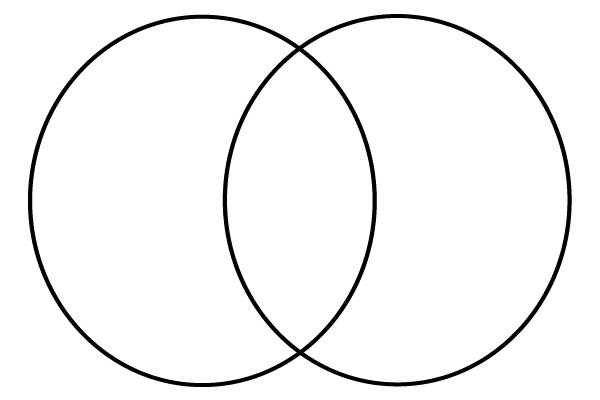 You can Google Venn Diagrams for other blank diagrams.______________________________________________________________________Illustrate any part of the Prologue or Chapter 1Write a few sentences about your illustration.Healing in His Wings: Chapter 1        Journaling the BookHave each student choose a main character:Peter, James, John, Andrew, or JudasFor each chapter each student should write a page or two describing events and their reaction as seen through the eyes of the character they have chosen.Healing in His Wings: Chapters 2-3    Get to Know the Characters Students will gather information from the chapters and the Index of CharactersRead the clue.  Write the name of the character.Which character would you like to know more about?What would you like to know?How could you go about finding the answer to your question?Healing in His Wings: Chapters 2-3    Get to Know the Characters Students will gather information from the chapters and the Index of CharactersRead the clue.  Write the name of the character.Which character would you like to know more about?What would you like to know?How could you go about finding the answer to your question?Healing in His Wings: Chapters 4-5     CategorizeStudents will categorize characters by their feelings toward Jesus at this point in the story.CompareObjective: Students will compare the Synagogue of Nazareth with the Synagogue Capernaum.Healing in His Wings: Chapters 4-5     CategorizeStudents will categorize characters by their feelings toward Jesus at this point in the story.CompareObjective: Students will compare the Synagogue of Nazareth with the Synagogue Capernaum.Healing in His Wings: Chapters 6 – 7    Describe an EventObjective:  Students will write descriptively using all 5 senses: seeing, hearing, touching, smelling, tasting.Choose one of the incidents in these chapters.  Write the story in your own words.  Use at least 4 of the 5 senses in telling the story.Stories:A Net is Filled with FishJesus Heals a LeperJesus Casts Seven Demons Out of MaryA Paralyzed Man is HealedHealing in His Wings:  Chapter 8    Look at the Maps!Students will use maps to show the geographic setting of this story.On a map of “The Land” show: The regions ruled by Pilate, Herod Antipas, and Herod PhilipPlace the following cities on the map: Jerusalem, Capernaum, Nazareth, Bethany, Bethlehem, Cana, Caesarea, Caesarea Philipi, Magdela, Tyre, JerichoBlank maps  (use high resolution jpg)http://faculty.pepperdine.edu/cheard/textandcontext/blanks.htm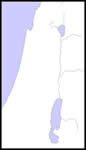 Healing in His Wings:  Chapter 8     What Happened?Describe the scene in the Temple. __________________________________________________________________________________________________________________________________________________________________________________________________________________________________________________________________________________________________________________________________________________________________________________________________________________________________________________________________________________________________________________________________________________________________________________________________________________________________________________________________________________________________________________________________________________________Healing in His Wings:  Chapter 8     What Happened?Describe the scene in the Temple. ______________________________________________________________________________________________________________________________________________________________________________________________________________________________________________________________________________________________________________________________________________________________________________________________________________________________________________________________________________________________________________________________Healing in His Wings: Chapter 8    Map of Jerusalem Students will use maps to understand the geographical setting of the story.Draw a map of Jerusalem in the time of Jesus.http://www.womeninthebible.net/maps_jerusalem.htm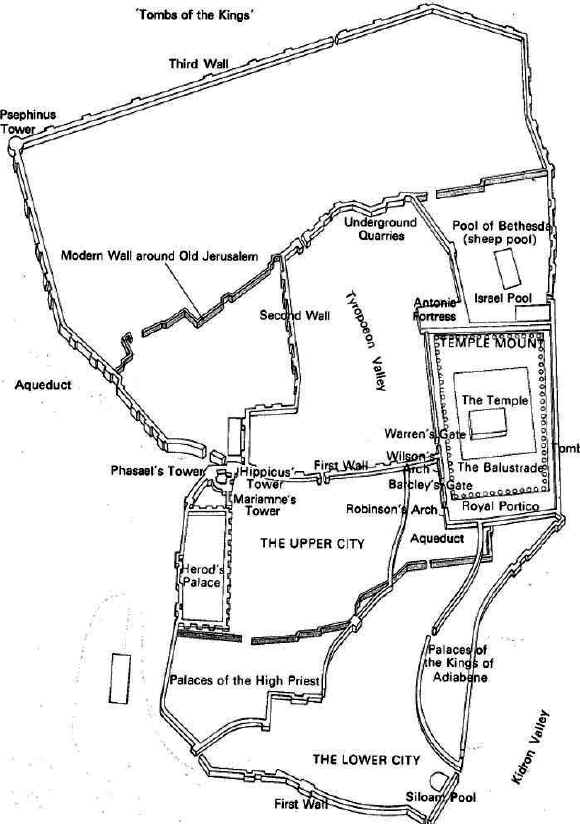 Healing in His Wings: Chapter 9   True or FalseWhat is your opinion?  How should the concept of Sabbath apply to modern life?_________________________________________________________________________________________________________________________________________________________________________________________________________________________________________________________________________________________________________________________________________________________________________________________________________________________________________________________________________________________________________________________________________________________________________________________________________________________________________________________________________________Healing in His Wings: Chapter 9   True or FalseObjective: Students will demonstrate reading comprehension.What is your opinion?  How should the concept of Sabbath apply to modern life?_______________________________________________________________________________________________________________________________________________________________________________________________________________________________________________________________________________________________________________________________________________________________________________________________________________________________________________________________________________________________________________________________Healing in His Wings:  Chapters 10-11    Who, What, Why, Where, Which, How?Healing in His Wings:  Chapters 10-11    Who, What, Why, Where, Which, How?Objective:  Students will demonstrate their reading comprehension.Healing in His Wings: Chapters 12 and 13        Cause and EffectFill in either the cause or the effect.Healing in His Wings: Chapters 12 and 13        Cause and EffectObjective: Students will recognize the cause and effect relationships in this story.Fill in either the cause or the effect.Healing in His Wings:  Chapter 14     What did They Do?Cross out the incorrect statements.The Feast of Trumpets includes:Watching the night sky for the new moon.Dancing by the light of a full moon.Blowing trumpets and shofars.Giving gifts to familyThe barley harvestRiders galloping out of the Temple with news that the feast has begunMarching armies and the beginning of warSignal fires on hillsBeginning at nightInstruction for the high priest, preparation for the Day of AtonementRemembering the creation of the AdamThe story of Ruth and BoazA warning to prepare for heavenly judgment.Killing a Passover lambBuilding a booth out of branches.Healing in His Wings:  Chapter 14     What did They Do?(Great illustrations for Feast of Trumpets  https://www.templeinstitute.org/rosh_hashana/introduction.htm)Cross out the incorrect statements.The Feast of Trumpets includes:Watching the night sky for the new moon.Dancing by the light of a full moon.Blowing trumpets and shofars.Giving gifts to familyThe barley harvestRiders galloping out of the Temple with news that the feast has begunMarching armies and the beginning of warSignal fires on hillsBeginning at nightInstruction for the high priest, preparation for the Day of AtonementRemembering the creation of the AdamThe story of Ruth and BoazA warning to prepare for heavenly judgment.Killing a Passover lambBuilding a booth out of branches.Healing in His Wings  Chapter 14   What does it Look Like?See pictures of Tefillin by Googling  “tefillin images”Draw a picture of a man using tefillin (either ancient or modern)Copy these Bible verses.  Deut. 6:4-94 Hear, O Israel: The Lord our God, the Lord is one.[a] 5 Love the Lord your God with all your heart and with all your soul and with all your strength. 6 These commandments that I give you today are to be on your hearts. 7 Impress them on your children. Talk about them when you sit at home and when you walk along the road, when you lie down and when you get up. 8 Tie them as symbols on your hands and bind them on your foreheads. 9 Write them on the doorframes of your houses and on your gates.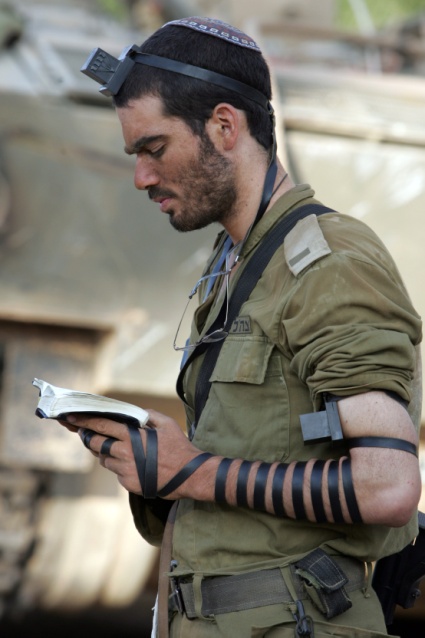 Healing in His Wings: Chapter 15       This or That?Did Jewish people in the time of Jesus know about the Book of Life in heaven?Support your answer._____________________________________________________________________________________________________________________________________________________________________________________________________________________________________________________________________________________________________________________________________________________________________________Write the verse that the people chanted after the wool on the doorpost had changed color.________________________________________________________________________________________________________________________________________________________________________________________________________________________________________________________________________________________________________________________________________________________________________________________________________________________________________________________________________________________________________________________________________________________________________________________________________Healing in His Wings: Chapter 15(Great illustrations for Day of Atonement https://www.templeinstitute.org/yom_kippur/start.htm)Did Jewish people in the time of Jesus know about the Book of Life in heaven?Support your answer.The men said, “May your names be engraved,” to each other.Write the verse that the people chanted after they say that the wool on the doorpost had changed color.“Though your sins are like scarlet, they shall be as white as snow; though they are red as crimson, they shall be like wool.”Healing in His Wings: Chapter 16Students will use a diagram to compare characters.Compare the three women or the three men in this story.Google images for Venn diagrams   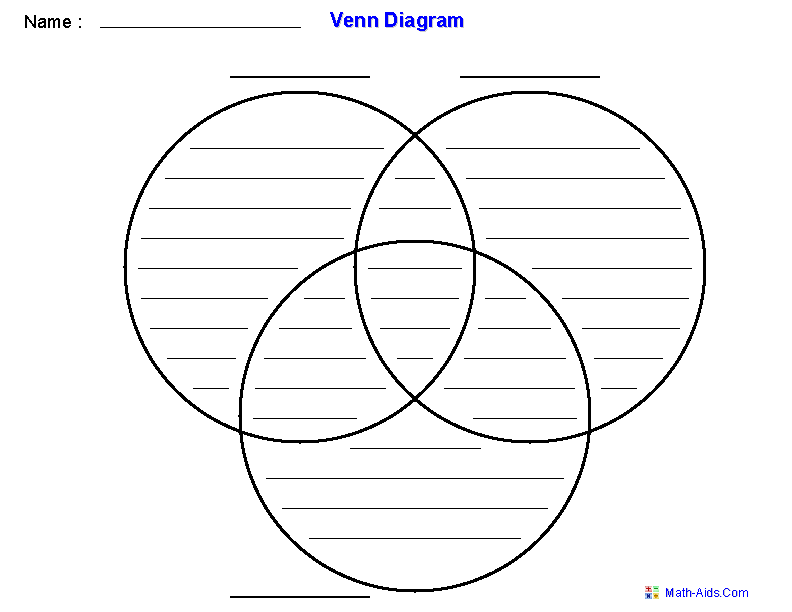 Women:  Mary, Rea, MarthaMen: Simon, Lazarus, Jonathan, Judas, or JesusDo you consider Rea to be a fictional or a Biblical character?  Support your answer.__________________________________________________________________________________________________________________________________________________________________________________________________________________________________________________________________________________________________________________________________________________________________________________________________________________________________________________________________________________________________________________________________________________________________________________________________________________________________________________________________________________________________________________________________________________________Healing in His Wings: Chapters 17-19   Who Said It?Names: Peter, Rabbi Yonaton, Satan, Cuza, Herod Antipas, Jesus, Salome, JairusWoman with bleeding, Demons, John the Baptist, Salome’s nanny, Herodias, CleonHealing in His Wings: Chapters 17-19   Who Said It?Names: Peter, Rabbi Yonaton, Satan, Cuza, Herod Antipas, Jesus, Salome, JairusWoman with bleeding, Demons, John the Baptist, Salome’s nanny, Herodias, CleonHealing in His Wings: Chapters 20-22		What can you infer?What emotions or thoughts are motivating the underlined character?In the city of Tyre, the disciples saw many new sights.  List them._______________________________________________________________________________________________________________________________________________________________________________________________________________________________________________________________________________________________________________________________________________________________________________________________________________________________________________________________________________________________________________________________________________________________________________________________________________________________________________________________________________________________________________________________________________________________________________________________________________________________________________________________________________________________________________________________________________________________________________________________________________________________________________________________________________________________________________________________________Healing in His Wings: Chapters 20-22		What can you infer?What emotions or thoughts are motivating the underlined character?In the city of Tyre, the disciples saw many new sights.  List them._____________________________________________________________________________________________________________________________________________________________________________________________________________________________________________________________________________________________________________________________________________________________________________________________________________________________________________________________________________________________________________________________________________________________________________________________________________________________________________________________________________________________________________________________________________________________________________________________________________________________________________________________________________________________________________________________________________________________________________________Healing In His Wings:  Chapters 23 - 24     True or FalseIllustrate The Gates of Hell Healing In His Wings:  Chapters 23 - 24     True or FalseIllustrate The Gates of Hell Healing in His Wings: Chapter 25               This, That, or Both?Select the correct answerHealing in His Wings: Chapter 25               This, That, or Both?Select the correct answerHealing in His Wings: Chapter 26    This or ThatDraw the fish.Healing in His Wings: Chapter 26    This or ThatDraw the fish.Healing in His Wings: Chapter 27            In This ChapterWhat is each character doing in this chapter?Healing in His Wings: Chapter 27            In This ChapterWhat is each character doing in this chapter?Healing in His Wings: Chapter 28       What was Happening?Cross out those things that did not occur at this Feast of Tabernacles.Blood was put on the doorpostsThe high priest went into the Most Holy PlacePriests cut long willow branches and placed them around the altarPeople carried branches and a lemon-like fruit in their handsThe people stayed in homes throughout the cityThe people built booths from branches and slept in themOnly a few people came to JerusalemThe Roman soldiers had a paradeThe people sang and chanted some of the PsalmsCrowds gathered in the TempleFamous rabbis taught the peopleThe people had stone throwing contestsA pitcher of water was brought to the Temple from the Pool of SiloamWine and water were poured into special funnels on the altar.Jesus remained silentThe Levitical choir sangMany people were wondering about Jesus.  Who was he?The Temple guards arrested Jesus.Nicodemus convinced the Temple leadership to listen to JesusMany people heard Jesus speak in the TempleHealing in His Wings: Chapter 28       What was Happening?Cross out those things that did not occur at this Feast of Tabernacles.Blood was put on the doorpostsThe high priest went into the Most Holy PlacePriests cut long willow branches and placed them around the altarPeople carried branches and a lemon-like fruit in their handsThe people stayed in homes throughout the cityThe people built booths from branches and slept in themOnly a few people came to JerusalemThe Roman soldiers had a paradeThe people sang and chanted some of the PsalmsCrowds gathered in the TempleFamous rabbis taught the peopleThe people had stone throwing contestsA pitcher of water was brought to the Temple from the Pool of SiloamWine and water were poured into special funnels on the altar.Jesus remained silentThe Levitical choir sangMany people were wondering about Jesus.  Who was he?The Temple guards arrested Jesus.Nicodemus convinced the Temple leadership to listen to JesusMany people heard Jesus speak in the TempleAdditional information on Feast of Tabernacles at https://www.templeinstitute.org/sukkot.htmHealing in His Wings: Chapter 29          Mary, Jesus, or BothHealing in His Wings: Chapter 29          Mary, Jesus, or BothGoogle: Images for woman caught in adulteryLook at them as a class and discuss what the artist says in each picture or assign specific pictures to small groups to share with the class and give commentary.Healing in His Wings: Chapter 30      Why?Healing in His Wings: Chapter 30      Why?Healing in His Wings: Chapter 31            Physical Experience (Seen with the natural eye) or Spiritual Experience (Happening in the unseen or just felt)?Write S for Spiritual or P for PhysicalHealing in His Wings: Chapter 31            Physical Experience (Seen with the natural eye) or Spiritual Experience (Happening in the unseen or just felt)?Write S for Spiritual or P for PhysicalHealing in His Wings – Culminating ActivitiesHave each student choose a painting that depicts one of the stories from Healing in His Wings.  Project the picture so the class can see it and tell the story.Pictures of jesus - 3984 images - GoodSalt www.goodsalt.com/search/jesus.htmlChoose 10 adjectives to describe Jesus.Support each with an example from Healing in His WingsChoose a favorite Christian song.Choose pictures of Jesus that illustrate the songPlay the song for the class and project the pictures.Pictures of jesus - 3984 images - GoodSalt www.goodsalt.com/search/jesus.htmlClass Project:  StoryboardAssign each student a chapter or scene from the book to illustrate and summarize.  Use illustrations and summaries for a displayTV Interview about a miracle With a partner, plan and act out a 3 minute TV interview with Jesus.A further step might be a moderated panel to discuss the interviewHealing in His Wings: Exam    Based on the story as it is written in Healing in His WingsHealing in His Wings Exam Answers1Can a man be a king just because he says that he is a king?2To be a ruler, does a king need people who obey and respect his authority?3Did Satan claim rulership of Earth because the people of Earth obeyed and recognized his authority?4Is Satan a good and kind ruler?5Are the people in the kingdom of Satan suffering?6When Jesus began his ministry was his goal to win the hearts and the allegiance of people so they would choose to belong to his kingdom?7Were the people of Earth attached to Satan’s kingdom with chains of sin, sickness, and fear?8Did Jesus attack the strongholds of Satan’s kingdom by healing and casting out demons?9Is the Bible really a story about warfare between two kingdoms?10Do you think that an encounter with a king could change your life?Jesus is the King who OffersSatan is the Ruler who OffersHealingTruthSicknessLies1   NOCan a man be a king just because he says that he is a king?2   YESTo be a ruler, does a king need people who obey and respect his authority?3   YESDid Satan claim rulership of Earth because the people of Earth obeyed and recognized his authority?4   NOIs Satan a good and kind ruler?5   YESAre the people in the kingdom of Satan suffering?6   YESWhen Jesus began his ministry was his goal to win the hearts and the allegiance of people so they would choose to belong to his kingdom?7   YESWere the people of Earth attached to Satan’s kingdom with chains of sin, sickness, and fear?8   YESDid Jesus attack the strongholds of Satan’s kingdom by healing and casting out demons?9   YESIs the Bible really a story about warfare between two kingdoms?10Do you think that an encounter with a king could change your life?Jesus is the King who OffersSatan is the Ruler who OffersHealingTruthFreedom from DemonsProvisionCouragePeaceWisdomEternal lifeCompanionshipEtc.SicknessLiesDemonic PossessionLack, Need, WantFear, Terror, PanicTurmoil, ChaosIgnoranceEternal suffering, DeathLonelinessEtc.What appears to be ancient?What appears modern?What was unexpected?Would you really want to visit this sight?  Why or why not?1Peter’s brother2A man who disliked camels but liked fish3A man from Jesus’s family, Joseph’s cousin from Bethlehem,he is a caravan merchant.4An old caravan merchant who is setting up a shop in Jerusalem5The younger brother of Lazarus who also works the caravans6A man from a family that exchanged and lent money in the Temple7A man sometimes called the Zealot8Two followers who were willing for Judas to join their group9Chief financial officer for Herod Antipas10A lifelong companion and counselor for Herod Antipas11The current wife of Herod Antipas12The former wife of Herod Antipas13King of the Nabataean kingdom14commander of the Antonia Fortress in Jerusalem15A long-haired preacher who was imprisoned in Herod’s dungeon 16Cuza’s wife17Cuza’s son18The tax collector in Capernaum19The Healer20The uncle of Jesus, a fisherman who lived in Capernaum21Jesus’ younger brother who lives in Cana22Wife of Jose who lives in Cana23Two brothers, fishermen, the sons of Zebedee1AndrewPeter’s brother2PeterA man who disliked camels but liked fish3TomaA man from Jesus’ family, Joseph’s cousin from Bethlehem,he is a caravan merchant.4KhetiAn old caravan merchant who is setting up a shop in Jerusalem5NodabThe younger brother of Lazarus who also works the caravans6JudasA man from a family that exchanged and lent money in the Temple7SimonA man sometimes called the Zealot8PhilipTwo followers who were willing for Judas to join their groupNathanael9CuzaChief financial officer for Herod Antipas10ManaenA lifelong companion and counselor for Herod Antipas11HerodiasThe current wife of Herod Antipas12PhasaelisThe former wife of Herod Antipas13King ArteasKing of the Nabataean kingdom14Longinuscommander of the Antonia Fortress in Jerusalem15John the BaptistA long-haired preacher who was imprisoned in Herod’s dungeon 16JoannaCuza’s wife17CasperCuza’s son18MatthewThe tax collector in Capernaum19JesusThe Healer20ZebedeeThe uncle of Jesus, a fisherman who lived in Capernaum21JoseJesus’ younger brother who lives in Cana22DeborahWife of Jose who lives in Cana23JamesTwo brothers, fishermen, the sons of ZebedeeJohnFascinated by Jesus(At least 5 names)Resentful of Jesus(2 names)Neutral(At least 3 names)Fascinated by Jesus(at least 5 names)Resentful of Jesus(2 names)Neutral(at least 3 names)JamesJohnPeterAndrewMaryJudasPhilipNathanaelJohn the BaptistSimon the ZealotSalmonPeter’s mother-in-lawCuzaJoannaCasperMatthewZebedeeSalomeJames, brother of JesusChebarDeborahJoseRuthJames’ wifePilateSejanusHerod AntipasProcilaMosheSimon, brother of JesusEnosJairus1Which centurion reported to Pilate about the activities of Jesus in Capernaum?2What is the profession of Jonathan, Mary’s husband?3How many days a week did faithful Pharisees fast?4What did Pilate’s wife want from the perfumer’s shop?5What was the name of a pool in Rome where people went for healing?6Where did Pilate go to soak in cool water?7When did Pilate go to the pool?8What is the name of the beggar by the pool?9What did Jesus tell the beggar to do that caused problems?10Where did the beggar go after he was healed?1Which centurion reported to Pilate about the activities of Jesus in Capernaum?Hadrien2What is the profession of Jonathan, Mary’s husband?perfumer3How many days a week did faithful Pharisees fast?24What did Pilate’s wife want from the perfumer’s shop?Ointment for a skin rash5What was the name of a pool in Rome where people went for healing?Shrine ofAsclepius6Where did Pilate go to soak in cool water?Pool of Bethesda,7When did Pilate go to the pool?Friday night8What is the name of the beggar by the pool?Talmon9What did Jesus tell the beggar to do that caused problems?Pick up your mat and walk10Where did the beggar go after he was healed?The Temple1Everyone who followed Jesus liked him.2On Sabbath, Jesus and his disciples continued their journey.3The Holy Spirit called Jesus by his heavenly name, Yeshua4The Holy Spirit prepared Jesus for the challenges he would face by reminding him of creation and Earth’s first Sabbath.5The Pharisees accused the disciples of Jesus of stealing wheat.6Entering the synagogue, the Pharisees challenged Jesus about healing on Sabbath7Jesus told the Pharisees that animals should be left to suffer until Sabbath had ended, but not people.8In front of everyone, Jesus healed a man with a withered hand.9The Pharisees saw the miracle and believed that Jesus was the Son of God.10After that incident in the synagogue, the people stopped following Jesus.1FalseEveryone who followed Jesus liked him.2FalseOn Sabbath, Jesus and his disciples continued their journey.3TrueThe Holy Spirit called Jesus by his heavenly name, Yeshua4TrueThe Holy Spirit prepared Jesus for the challenges he would face by reminding him of creation and Earth’s first Sabbath.5FalseThe Pharisees accused the disciples of Jesus of stealing wheat.6TrueEntering the synagogue, the Pharisees challenged Jesus about healing on Sabbath7FalseJesus told the Pharisees that animals should be left to suffer until Sabbath had ended, but not people.8TrueIn front of everyone, Jesus healed a man with a withered hand.9FalseThe Pharisees saw the miracle and believed that Jesus was the Son of God.10FalseAfter that incident in the synagogue, the people stopped following Jesus.1Why did Matthew give a banquet?2What were the students of the Jerusalem rabbis called?3Who showed Jesus the future in heaven and on Earth?4How many disciples did Jesus call?5Where will James the cousin of Jesus die?6Where will Matthew die?7Where will Thomas die?8How would Peter die?9Which disciple would have a long life and finally die a natural death?10How did Jesus help the crippled beggar who sat by the Beautiful Gate11Who was the high priest?12Why is it important to forgive others?13What was Herod’s “nick name”?14Which important man in Rome, had helped Pilate get his position as governor?15Who sent a report of a healing in Capernaum to Pilate?16Why does Pilate ask his wife for advice?1Why did Matthew give a banquet?To celebrate leaving tax collecting and becoming a follower of Jesus2What were the students of the Jerusalem rabbis called?disciples3Who showed Jesus the future in heaven and on Earth?Holy Spirit or God4How many disciples did Jesus call?125Where will James the cousin of Jesus die?Jerusalem, Herod’s dungeon6Where will Matthew die?Ethiopia,7Where will Thomas die?India8How would Peter die?Upside down on a cross9Which disciple would have a long life and finally die a natural death?John the son of Zebedee10How did Jesus help the crippled beggar who sat by the Beautiful GateMade him a chair every few years11Who was the high priest?Caiaphas12Why is it important to forgive others?So God will forgive you13What was Herod’s “nick name”?The Old Fox14Which important man in Rome, had helped Pilate get his position as governor?Sejanus15Who sent a report of a healing in Capernaum to Pilate?Hadrein16Why does Pilate ask his wife for advice?He believes she hears from the gods.CauseEffect1They broke a path and prevented people from blocking their forward progress.2The entrance to the town of Nain was filled with people.3A person touches or brushes against a dead body4Jesus remembered his mother’s sorrow at the death of his father.5Jesus saw the Holy Spirit beckon him to come to the body6Jesus touched the bier and the body7Loudly, Jesus announced, “Not today!  There will not be a funeral today.”8Chebar and Lemuel came to the carpentry shop in Nazareth.9Mary remembered the words of Simeon when Jesus was a baby10The disciples lined up in front of Jesus11“Such a horrifying accusation!” Mary gasped.12James hears Jesus deny a relationship with his family13Mary began to understand the purpose of her son.14John covered his face when sunlight entered his cell15John wondered if Jesus was really the Messiah16Jesus rocked back on his heels and laughed until he fell over.17Jesus had Mary of Magdela touch the woman with a burned arm and say the healing words.18A demon called Rebellion had come to live in a boy.19Judas looked for well dressed people.  He asked for a donation after they were healed.20Jesus wanted his disciples to respect John and his role in the kingdom of GodCauseEffect1Peter, James and Andrew led the way because the crowds were large and pressingThey broke a path and prevented people from blocking their forward progress.2A funeral was leaving the townThe entrance to the town of Nain was filled with people.3A person touches or brushes against a dead bodyThat person becomes ceremonially unclean.4Jesus sees the mourning widowJesus remembered his mother’s sorrow at the death of his father.5Jesus saw the Holy Spirit beckon him to come to the bodyJesus approached and touched the bier and the body.6Jesus touched the bier and the bodyCrowd gasped, Said “Unclean”7Loudly, Jesus announced, “Not today!  There will not be a funeral today.”The spirit of Death slunk away8In Jerusalem Chebar and Lemuel had been questioned about JesusChebar and Lemuel came to the carpentry shop in Nazareth.9Mary remembered the words of Simeon when Jesus was a babyMary did not verbally defend Jesus10The disciples lined up in front of JesusThese men controlled the  press of the crowd11The Pharisees said that Jesus healed by the power of the Evil One (Satan)“Such a horrifying accusation!” Mary gasped.12James hears Jesus deny a relationship with his familyJames gives up and leaves him to his fate while Mary remainsJames gets angry13Mary traveled with Jesus and his disciples.Mary began to understand the purpose of her son.14John’s cell was usually darkJohn covered his face when sunlight entered his cell15John wondered if Jesus was really the MessiahJohn sent Geber and another disciple to see what Jesus was doing16He had healed a paralyzed manJesus rocked back on his heels and laughed until he fell over.17Mary had been healed after a serious burn.  Mary had understanding and compassion for this womanJesus had Mary of Magdela touch the woman with a burned arm and say the healing words.18The boy had resisted the authority of his mother – disobeyedA demon called Rebellion had come to live in a boy.19Judas looked for well dressed people.  He asked for a donation after they were healed.Judas collected a lot of money20Jesus spoke to his disciples about John saying there has been no greater prophet.Jesus wanted his disciples to respect John and his role in the kingdom of God1Along the desert route, men were constructing-----housesorTemporary shelters2The scapegoat is-----Killed with a knifeOrPushed over a cliff3On the Day of Atonement everyone-----FastsOrFeasts4The high priest-----Performs every ritualOrSupervises every ritual5The Day of Atonement is about-----Being judged by GodOrRemembering the manna6Everyone hoped that when the day ended----Their names would be in the Book of LifeOrGod would destroy the Romans7The high priest performing the rituals of the Day of Atonement was symbolic of---AdamOrJesus8At the time of Jesus, what was in the Most Holy Place?The ark of the covenantOrNothing9Who is believed to have hidden the ark and the furnishings from Solomon’s temple?JeremiahOrNebuchadnezzar10On the Day of Atonement a piece of wool tied to a post on the sanctuary door would turn from-----White to redOrRed to white11On the Day of Atonement, men often wrapped themselves in -----Black woolOrWhite linen12When the high priest brings the blood into the Most Holy Place, he wearscolorful, gold-embroidered robesOrA plain white robe13Azazel was the name of -----A specific cliffOrThe high priest14When the sacrifices were completed the people----Stood and listened as the scriptures were readOrHurried to their homes.15On the Day of Atonement people ate----The next morningOrAfter sundown1Along the desert route, men were constructing-----housesOrTemporary shelters2The scapegoat is-----Killed with a knifeOrPushed over a cliff3On the Day of Atonement everyone-----FastsOrFeasts4The high priest-----Performs every ritualOrSupervises every ritual5The Day of Atonement is about-----Being judged by GodOrRemembering the manna6Everyone hoped that when the day ended----Their names would be in the Book of LifeOrGod would destroy the Romans7The high priest performing the rituals of the Day of Atonement was symbolic of---AdamOrJesus8At the time of Jesus, what was in the Most Holy Place?The ark of the covenantOrNothing9Who is believed to have hidden the ark and the furnishings from Solomon’s temple?JeremiahOrNebuchadnezzar10On the Day of Atonement a piece of wool tied to a post on the sanctuary door would turn from-----White to redOrRed to white11On the Day of Atonement, men often wrapped themselves in -----Black woolOrWhite linen12When the high priest brings the blood into the Most Holy Place, he wearscolorful, gold-embroidered robesOrA plain white robe13Azazel was the name of -----A specific cliffOrThe high priest14When the sacrifices were completed the people----Stood and listened as the scriptures were readOrHurried to their homes.15On the Day of Atonement people ate----The next morningOrAfter sundown1“I want to speak to the prophet in my dungeon. Clean him up and bring him to my chambers for a private audience.”2“I have been a Nazirite dedicated to God from my mother’s womb.13“A farmer prepared his field and then went out to scatter hisseed. 4“Antipas has ordered that she have the run of the palace. Salome’s joy is not to be curtailed in any way.5“Be sure to bow respectfully to your father and speak loudly so everyone in the room will hear,”6“I want you to give me rightnow the head of John the Baptist on a platter.”7 “Call John’s disciples. Give them the body.”8Once, I lived in the Kingdom of God. I stood outside the throne room while God, Yeshua, and the Holy Spirit planned the creation of this planet.9“A blood sacrifice! Here is myblood. Now, stop tormenting me!”10“What will you do with us, Yeshua-Jesus? We know you have come from the Most High. Do not send us to the place of torture before our appointed time.11“It is the fifth day of the week, a fast day for all the trulyobservant. Do you and your disciples fast every second and fifth day?”12“My daughter, my beautiful Shira, is dying. Please come. Touch her and speak healing words so she will live.”13If I just touch his clothes, I will be healed.214“Once we are in my courtyard, I will lockthe gate and send these men away so we can rest.”1“I want to speak to the prophet in my dungeon. Clean him up and bring him to my chambers for a private audience.”Herod Antipas2“I have been a Nazirite dedicated to God from my mother’s womb.1John the Baptist3“A farmer prepared his field and then went out to scatter hisseed. Jesus4“Antipas has ordered that she have the run of the palace. Salome’s joy is not to be curtailed in any way.Salome’s nanny5“Be sure to bow respectfully to your father and speak loudly so everyone in the room will hear,”Herodias6“I want you to give me rightnow the head of John the Baptist on a platter.”Salome7 “Call John’s disciples. Give them the body.”Cuza8Once, I lived in the Kingdom of God. I stood outside the throne room while God, Yeshua, and the Holy Spirit planned the creation of this planet.Satan9“A blood sacrifice! Here is myblood. Now, stop tormenting me!”Cleon10“What will you do with us, Yeshua-Jesus? We know you have come from the Most High. Do not send us to the place of torture before our appointed time.Demons  or Legion11“It is the fifth day of the week, a fast day for all the trulyobservant. Do you and your disciples fast every second and fifth day?”Rabbi Yonaton12“My daughter, my beautiful Shira, is dying. Please come. Touch her and speak healing words so she will live.”Jairus13If I just touch his clothes, I will be healed.2Woman with the bleeding condition14“Once we are in my courtyard, I will lockthe gate and send these men away so we can rest.”Peter1With a disgusted grunt, James set his hammer on the bench and walked to the door.2Enos ran down theroad to meet his favorite uncle.3Jesus saw the young man coming and swooped him into a big embrace.4She told me about the angel, about your birth, the shepherds and the wise men.”“How is your father?” Jesus changed the subject.5The only man in the synagogue with a darker scowl was Chebar.6Everyone knew Alon had become terriblyhunched and had to lean heavily on a walking stick. Today, his back was straight, and there was a knowing smile on his face.7Thomas looked up at Jesus. A little hesitantly, he began his question.8The men shrugged it off.9A man walking slowly into town.10Herod is pacing the halls of the palace muttering to himself,11Andrew’s stomach growled.12Philip’s mouth dropped open.13Jesus laid his head on Moses’s chest.14We’re going to die! I know it!”1With a disgusted grunt, James set his hammer on the bench and walked to the door.James was unhappy2Enos ran down theroad to meet his favorite uncle.Enos was excited, loved his uncle, glad to see him3Jesus saw the young man coming and swooped him into a big embrace.Jesus loved Enos (young man, his nephew)Glad to see him4She told me about the angel, about your birth, the shepherds and the wise men.”“How is your father?” Jesus changed the subject.Jesus did not want to talk about it, avoiding a sensitive subject5The only man in the synagogue with a darker scowl was Chebar.Chebar was unhappy6Everyone knew Alon had become terriblyhunched and had to lean heavily on a walking stick. Today, his back was straight, and there was a knowing smile on his face.Alon had been healed7Thomas looked up at Jesus. A little hesitantly, he began his question.Feels uncertain about speaking8The men shrugged it off.It was unimportant9A man walking slowly into town.Tired, burdened, not wanting to complete the journey or deliver the message10Herod is pacing the halls of the palace muttering to himself,Losing his mind, very anxious11Andrew’s stomach growled.He is hungry12Philip’s mouth dropped open.He is surprised13Jesus laid his head on Moses’s chest.Jesus needed comfort14We’re going to die! I know it!”Panic, extreme fear1A vast crowd had been with Jesus in a remote place for 3 days.2Jesus wanted to feed the people because he knew they might riot.3Jesus began by using food that the disciples had.4Commissioned by the Sanhedrin, men came to Capernaum to observe Jesus and bring back a report.5At the entrance to the synagogue the people began asking Jesus to feed them6At the entrance to the synagogue, Jesus felt compassion for the people.7Everyone understood and accepted the words of Jesus, “I am the bread.  Eat my body.  Drink my blood.”8A shouting match took place at the entrance to the synagogue.9Some of the disciples of Jesus were disturbed by the things that Jesus said.10At this time, Jesus did not know that one of his disciples would betray him.11The Pharisees criticized the disciples for not washing their hands before eating.12Caesarea Philippi was an important Jewish city.  Many Pharisees lived there.13Herod Antipas and Herod Phillip were both rulers in the region.14Jesus told Mary of Magdela that he would die and live again after 3 days.15Jesus wanted Mary to be strong when his other followers were falling apart because of his death.16The disciples had harsh words for each other because no one thought to bring bread.17Jesus said that it was not necessary to publically admit to being a follower of Jesus.18Jesus wanted demons to let Satan know that his kingdom was on Earth and expanding.19Everyone agreed that Jesus was the Messiah.20Jesus taught his disciples a lot on this trip.21At the Gates of Hell, there was a rock wall, a cave and a stream.22Because the Gates of Hell was a place where spirits were worshiped, many demons lived there.23Jesus was afraid of the demons in that place.24Jesus used the solid rock cliff to illustrate his teaching about the kingdom.25On this trip, Jesus was preparing his disciples to take his message beyond their limited Jewish world.1TrueA vast crowd had been with Jesus in a remote place for 3 days.2FalseJesus wanted to feed the people because he knew they might riot.3TrueJesus began by using food that the disciples had.4TrueCommissioned by the Sanhedrin, men came to Capernaum to observe Jesus and bring back a report.5TrueAt the entrance to the synagogue the people began asking Jesus to feed them6FalseAt the entrance to the synagogue, Jesus felt compassion for the people.7FalseEveryone understood and accepted the words of Jesus, “I am the bread.  Eat my body.  Drink my blood.”8TrueA shouting match took place at the entrance to the synagogue.9TrueSome of the disciples of Jesus were disturbed by the things that Jesus said.10FalseAt this time, Jesus did not know that one of his disciples would betray him.11TrueThe Pharisees criticized the disciples for not washing their hands before eating.12FalseCaesarea Philippi was an important Jewish city.  Many Pharisees lived there.13TrueHerod Antipas and Herod Phillip were both rulers in the region.14TrueJesus told Mary of Magdela that he would die and live again after 3 days.15TrueJesus wanted Mary to be strong when his other followers were falling apart because of his death.16TrueThe disciples had harsh words for each other because no one thought to bring bread.17FalseJesus said that it was not necessary to publically admit to being a follower of Jesus.18TrueJesus wanted demons to let Satan know that his kingdom was on Earth and expanding.19FalseEveryone agreed that Jesus was the Messiah.20TrueJesus taught his disciples a lot on this trip.21TrueAt the Gates of Hell, there was a rock wall, a cave and a stream.22TrueBecause the Gates of Hell was a place where spirits were worshiped, many demons lived there.23FalseJesus was afraid of the demons in that place.24TrueJesus used the solid rock cliff to illustrate his teaching about the kingdom.25TrueOn this trip, Jesus was preparing his disciples to take his message beyond their limited Jewish world.1On this journey Jesus taught about---His deathHow to multiply foodBoth2The disciples talked about---The new KingdomJesus would set upThe things Jesus saidBoth3Peter said, “Lord, Your death--- Will happenWill never happenBoth4Jesus said, “Get behind me, Satan because---Peter was saying what Satan was putting in is mindSatan or his demons were tempting JesusBoth5Jesus said, “Whoever wants to save his life will---Save itLose itBoth6The Son of Man is going to---Return in his Father’s gloryBring a reward for each followerBoth7Jesus took Peter, James and John to---The top of the mountainThe Sea of GailieeBoth8At the top of the mountain Jesus---PrayedAppeared to be glorifiedBoth9The three disciples saw Jesus standing with---Elijah and MosesElisha and John the BaptistBoth10The disciples---Talked with the men from heavenWere overcome and could not moveBoth11The enemies of God (demons)---Stirred up a crowd against the disciples who remained behindHad possessed a boy and could not be cast out by the disciplesBoth12The demon in the boy immediately---Cooperated with Jesus and came outResisted Jesus and threw the boy into convulsionsBoth13The boy---DiedBecame normalBoth14Jesus explained to the disciples that that kind of demon only comes out after---PrayerFastingBoth15Jesus said, “If you have faith, even faith as small as a mustard seed ---Nothing will be impossibleYou can move a mountainBoth1On this journey Jesus taught about---His deathHow to multiply foodBoth2The disciples talked about---The new KingdomJesus would set upThe things Jesus saidBoth3Peter said, “Lord, Your death--- Will happenWill never happenBoth4Jesus said, “Get behind me, Satan because---Peter was saying what Satan was putting in is mindSatan or his demons were tempting JesusBoth5Jesus said, “Whoever wants to save his life will---Save itLose itBoth6The Son of Man is going toReturn in his Father’s gloryBring a reward for each followerBoth7Jesus took Peter, James and John toThe top of the mountainThe Sea of GailieeBoth8At the top of the mountain JesusPrayedAppeared to be glorifiedBoth9The three disciples saw Jesus standing withElijah and MosesElisha and John the BaptistBoth10The disciplesTalked with the men from heavenWere overcome and could not moveBoth11The enemies of God (demons)---Stirred up a crowd against the disciples who remained behindHad possessed a boy and could not be cast out by the disciplesBoth12The demon in the boy immediately---Cooperated with Jesus and came outResisted Jesus and threw the boy into convulsionsBoth13The boy---DiedBecame normalBoth14Jesus explained to the disciples that that kind of demon only comes out after---PrayerFastingBoth15Jesus said, “If you have faith, even faith as small as a mustard seed ---Nothing will be impossibleYou can move a mountainBoth1The tax collectors were from---The TempleFortress of Antonia2Every man had to pay---A half-shekelTen talents3Who provided the tax for Jesus and Peter?JairusGod4The exact coin was found in the---Mouth of a fishPeter’s boat5The tax collectors were---OffendedDelighted6The tax collectors showed their displeasure by---Yelling at JesusEnding the boys’ game7The fish was--Thrown back in the lakeEaten by the disciples8Jesus reaffirmed the boys by---Talking to themJoining their game9Jesus taught about---Servanthood and greatnessFishing for wealth10Jesus told a story from his childhood about---A man who built a house on the sandA shepherd who died while searching for a ewe11It is a very serious sin to ---Lead a child to sinEat  unclean fish12Peter was ---SingleMarried13Followers of Jesus have an obligation toTry to reconcile every disagreementImmediately separate themselves from those who disagree or dislike them.1The tax collectors were from---The TempleFortress of Antonia2Every man had to pay---A half-shekelTen talents3Who provided the tax for Jesus and Peter?JairusGod4The exact coin was found in the---Mouth of a fishPeter’s boat5The tax collectors were---OffendedDelighted6The tax collectors showed their displeasure by---Yelling at JesusEnding the boys’ game7The fish was--Thrown back in the lakeEaten by the disciples8Jesus reaffirmed the boys by---Talking to themJoining their game9Jesus taught about---Servanthood and greatnessFishing for wealth10Jesus told a story from his childhood about---A man who built a house on the sandA shepherd who died while searching for a ewe11It is a very serious sin to ---Lead a child to sinEat  unclean fish12Peter was ---SingleMarried13Followers of Jesus have an obligation toTry to reconcile every disagreementImmediately separate themselves from those who disagree or dislike them.Jesus isPeter isJames the Brother of Jesus isMary isLonginus and Pilate areIchabod isCaiaphas isJesus is going to Nazareth.  Telling the parable of the man who owed the king a large sum but would not forgive a man who owed him a lesser sumTeaching about forgiveness 70 x7Helping his family prepare to leave for JerusalemObeying the Holy SpiritRemaining behind as the family leavesPeter is asking how many times must I forgiveJames the Brother of Jesus is annoyed that Jesus has come townMocking Jesus, Leaving for JerusalemMary is trying to reconcile the brothers, wanting Jesus to go to Jerusalem with the familyLonginus and Pilate are watching the Day of Atonement rituals, wondering how it applies to them, discussing the politics of Rome, breaking the fastIchabod is sitting at the Beautiful Gate, beggingListening to conversationsThinking about JesusCaiaphas is plotting to kill JesusHoping to arrest and stone him in route to Jerusalem1Loved their familyMary JesusBoth2Was the son of Mary and GodMary JesusBoth3Was the mother of the Son of GodMary JesusBoth4Had been overshadowed by the Holy SpiritMary JesusBoth5Had faced danger because of submission to the Holy SpiritMary JesusBoth6From youth, had been called to be in the TempleMary JesusBoth7Has been worriedMary JesusBoth8Has sons and daughtersMary JesusBoth9Wants peace in the familyMary JesusBoth10 Understands that obeying God often puts people in  dangerous situationsMary JesusBoth11Knew the thoughts of men by the Holy SpiritMary JesusBoth12Was well-known for his knowledge of scriptureMary JesusBoth13Knows for sure where Jesus came fromMary JesusBoth14Knows that the Romans can order the death penaltyMary JesusBoth15Often told stories called parables to help people understand the lessonMary JesusBoth1Loved their familyMary JesusBoth2Was the son of Mary and GodMary JesusBoth3Was the mother of the Son of GodMary JesusBoth4Had been overshadowed by the Holy SpiritMary JesusBoth5Had faced danger because of submission to the Holy SpiritMary JesusBoth6From youth, had been called to be in the TempleMary JesusBoth7Has been worriedMary JesusBoth8Has sons and daughtersMary JesusBoth9Wants peace in the familyMary JesusBoth10 Understands that obeying God often puts people in  dangerous situationsMary JesusBoth11Knew the thoughts of men by the Holy SpiritMary JesusBoth12Ws well-known for his knowledge of scriptureMary JesusBoth13Knows for sure where Jesus came fromMary JesusBoth14Knows that the Romans can order the death penaltyMary JesusBoth15Often told stories called parables to help people understand the lessonMary JesusBothWhy was Jesus in Nazareth?Why did Chebar ask Jesus to speak in the synagogue?Why did Jesus agree to speak in the synagogue?Why did James read in the synagogue?Why did Jesus call the crippled woman forward?Why did Jesus call the president of the synagogue and those who agreed with hypocrites?Why did Joseph of Arimathea and Nicodemus come to Jesus at night?Why do you think Herod Antipas was often called the “Old Fox”?Why do you think Jesus used mud to bring about the healing of the blind man?Why was Jesus in Nazareth?  Circumcision of James’ newest son Why did Chebar ask Jesus to speak in the synagogue?Salmon, a wealthy man, pressured himWhy did Jesus agree to speak in the synagogue?The Holy Spirit told him toWhy did James read in the synagogue?He was being honored for the birth of another sonWhy did Jesus call the crippled woman forward?The Holy Spirit highlighted her for healingWhy did Jesus call the president of the synagogue and those who agreed with hypocrites?  The people would help their animals on Sabbath but not other humansWhy did Joseph of Arimathea and Nicodemus come to Jesus at night?To warn Jesus to leave the area because of his enemiesWhy do you think Herod Antipas was often called the “Old Fox”?He was sneaky like a foxWhy do you think Jesus used mud to bring about the healing of the blind man?He was doing a recreative act similar to the act of creating Adam from dirt.1Manaen and Cuza pulled their horses to a stop2Beside a pool of spring water, Jesus stood on a small grassy knoll.3“It is winter. We will not have another grain crop until spring. Still, I see a harvest that is ready for the workers.4Jesus sensed an evil stirring. He knew his enemy was present, observing the formation of his first kingdom army.5Two by two, men and women came to Jesus. They knelt at hisfeet, while Jesus placed a hand on each head.6Like mighty surges of liquid power, the Holy Spirit rolled through Jesus, filling each pair until they reeled like drunks.7They felt the pull of the Holy Spirit. They wanted to go forward. But what would be the cost?8Seventy were standing or sitting around Jesus and his disciples.Seventy had answered the call. Jesus began to instruct them.9Jesus placed a hand on the head of each man.10Both felt fantastic surges, like the waves of the Great Sea rollthrough their beings. Every doubt, every fear vanished, and theyknew their place in the Kingdom of God.11Jesus saw Satan, like a streak of lightning, falling fromhis position in the Counsel of Heaven12There, Jesus saw his enemy, Satan, furiously pacing and shakinghis fist toward heaven.13Instantly, the sky was filled with warring angels14Satan saw them too. He saw that all those who carried the truth of theKingdom of God were heavily guarded. Only Jesus stood without angelic protection.15the Evil One shouted, “Once you were Yeshua the Creator, eternal God. But you chose to become flesh and blood. I promise. Flesh and blood will not live to enjoy victory over me.”1PManaen and Cuza pulled their horses to a stop2PBeside a pool of spring water, Jesus stood on a small grassy knoll.3S“It is winter. We will not have another grain crop until spring. Still, I see a harvest that is ready for the workers.4SJesus sensed an evil stirring. He knew his enemy was present, observing the formation of his first kingdom army.5PTwo by two, men and women came to Jesus. They knelt at hisfeet, while Jesus placed a hand on each head.6SLike mighty surges of liquid power, the Holy Spirit rolled through Jesus, filling each pair until they reeled like drunks.7SThey felt the pull of the Holy Spirit. They wanted to go forward. But what would be the cost?8PSeventy were standing or sitting around Jesus and his disciples.Seventy had answered the call. Jesus began to instruct them.9PJesus placed a hand on the head of each man.10SBoth felt fantastic surges, like the waves of the Great Sea rollthrough their beings. Every doubt, every fear vanished, and theyknew their place in the Kingdom of God.11SJesus saw Satan, like a streak of lightning, falling fromhis position in the Counsel of Heaven12SThere, Jesus saw his enemy, Satan, furiously pacing and shakinghis fist toward heaven.13SInstantly, the sky was filled with warring angels14SSatan saw them too. He saw that all those who carried the truth of theKingdom of God were heavily guarded. Only Jesus stood without angelic protection.15Sthe Evil One shouted, “Once you were Yeshua the Creator, eternal God. But you chose to become flesh and blood. I promise. Flesh and blood will not live to enjoy victory over me.”This book is about--- The birth of JesusThe childhood of JesusThe ministry years of JesusThe death of JesusDinah’s story in the prologue connects with the story of Jesus ---At Jacob’s wellWith the story of JosephBecause Peter had a swordBecause the disciples were hungryIn the title Healing in His Wings, the word wings refers to---A doveThe prayer shawl that Jesus woreGod cares for the sparrowsThe sails of Peter’s boatWhich disciple was not from Galilee?JudasPeterAndrewNathanaelThe man who was from Capernaum and was the chief financial officer for Herod Antipas---MatthewJudasPeterCuzaThe advisor who had been with Herod Antipas from birth was --- CuzaManaenCaiaphasHerodiasA tax collector in Capernaum who became a disciple--- MatthewJudasZebedeeJairusThe boyhood town of Jesus---. CanaCapernaumJerusalemNazarethWhich statement is true?Jesus ignored all Jewish holidays.Jesus taught against Jewish holidays.Jesus participated in all Jewish holidays.Jesus started new religious holidays.The Fortress of Antonia was --- Attached to the Temple WallIn CaesareaPart of Herod’s PalaceNear CapernaumProcila was---Healed by JesusA close friend of HerodiasPilate’s wifeHerod’s first wifeWho was not a friend of Jesus?JairusChebarSalmonNicodemusJesus often---Carried scrolls with himQuoted scripture from memoryWas uncertain how to respondTold the Jews to fight the RomansJesus could see --- AngelsDemonsThe Holy SpiritAll of the aboveIn the synagogue, Jesus read from---The New Testament ScripturesThe Old Testament ScripturesBothNeitherYonaton is a ---Follower of JesusA centurionA tax collectorA Pharisee who lived in the region of Galilee.This family member was the most supportive of Jesus.James the brother of JesusJose the brother of JesusRuth the sister of JesusMary the mother of JesusWho was not part of the Temple leadership?GamalielLonginusNicodemusJoseph of ArimatheaWho had seven demons before Jesus cast them out? ZebedeeJoannaMary of MagdelaSalmonThe man who was lowered through a roof to be healed was ---BlindParalyzed LeprousDeformed Pilate and Herod Antipas ---Were good friendsWere suspicious of each otherHelped each otherShared everythingThe Pool of Bethesda had five porchesA healing tradition that people believedPlaces for  people to washAll of the aboveIn Jerusalem, after a person was healed, that person usually went To the TempleTo the Mount of OlivesHomeTo the Pool of BethesdaThe disciples of Jesus ---Listened to Jesus teachHandled the crowdsHealed peopleAll of the aboveJesus believed that Sabbath was a day for ---Keeping a lot of rulesHarvesting cropsFishingHealing and helping peopleJesus ---Worried a lotHad complete trust in GodWas sickly and weakNeeded a lot of moneyDemons ---Never went into the TempleNever went into a synagogueCould not control peopleHad to obey JesusWhich is true?Jesus often spent time alone with God.Jesus wanted the people to proclaim him king.Jesus did not need to pray.Jesus never left his disciples.Which disciple held a banquet for Jesus? JudasPhilipMatthewPeter Which disciple was going to die a natural death? MatthewJudasAndrewJohnIchabod ---Was healed by JesusWas a beggarWas part of the Temple leadershipLived in CapernaumAt the town of Nain, Jesus ---Healed a leperRaised a man from the deadBlessed the childrenFed 5000 people Who sent two of his own disciples to observe Jesus? Herod AntipasProcilaJohn the BaptistGeberRea is a fictional name for --- A woman who anointed JesusThe sister of LazarusThe wife of CuzaThe wife of PeterIn this story, Salome, the daughter of Herodias was about--- 2 years old6 years old12 years old16 years oldWhat was the shocking conclusion of Herod Antipas’ birthday celebration?The Nabataeans attacked.John the Baptist was beheadedJesus did miraclesPilate stomped out In this story Raziel is ---A discipleA PhariseeA man who was healedAn evil angelIn this book, the storm on Galilee is caused by ---Evil angels and demonsA mad manWeather patternsPour sailing skillsEnos, the son of James was---Fascinated by JesusDisliked JesusLiving in JerusalemUninterested in the stories his grandmother, Mary told. In addition to Jesus, Mary had---4 sonsDaughtersGrandchildrenAll of the aboveEach time Jesus fed a large crowd of people---He started with a small amount of food.He said the typical blessingThe disciples assisted All of the above Jesus walked on the water so that he could---Scare his disciplesHelp his disciples and keep them from drowningGet Peter to walk on the waterAll of the aboveWhich large gentile cities did Jesus and his disciples visit?Jerusalem and BethanyCapernaum and NairTyre and Caesarea PhilippiJericho and NazarethJesus offended people and lost followers when he said---Whoever eats my flesh and drinks my blood has eternal life.Who do people say that I am?There was no greater prophet than John the Baptist.I will make you fishers of men.Which is true?Jesus told his disciples to prepare to fight the Romans.Jesus told his disciples that he would soon take over the TempleJesus told his disciples that he would die and rise again.Jesus did not tell his disciples that he was going to die.Caesarea Philippi was to Herod Philip as Jerusalem was to --- LonginusHerod AntipasJesusPilateThe Gates of Hell was--- A real place where demons were worshipedA cave in a rock wall with a streamThe place where Peter said, “You are the Messiah.All of the aboveOn a mountain top, Peter, James and John saw---Jesus with John the BaptistJesus with Moses and ElijahJesus, God the Father, and the Holy SpiritAll of the aboveAt the Feast of Tabernacles--- Temple leadership wanted to kill Jesus.Jesus arrived late and slipped into the city.During the water-pouring ceremony, Jesus called everyone to come to him.All of the aboveJesus left Jerusalem and took his disciples to the place where John had once baptized because---He was baptizingHe knew Satan was watching himImportant men in Jerusalem wanted to kill him.Jerusalem made him feel sad11121314121222324231323334341424344451525354561626364671727374781828384891929394910203040501         C11          C21          B31          B41          D2                  A12          B22          D32          B42          B3          B13          B23          A33          C43          C4          A14          D24            D34          A44          A5          D15          B25          D35          B45          C6          B16          D26          B36          B46          D7          A17          D27          D37          D47          D8          D18          B28          A38          A48          B9         C 19          C29           C39          A49          D10          A20           B30          D40          D50          C